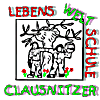    Clausnitzer-GrundschuleStresemannstr. 2392637 Weiden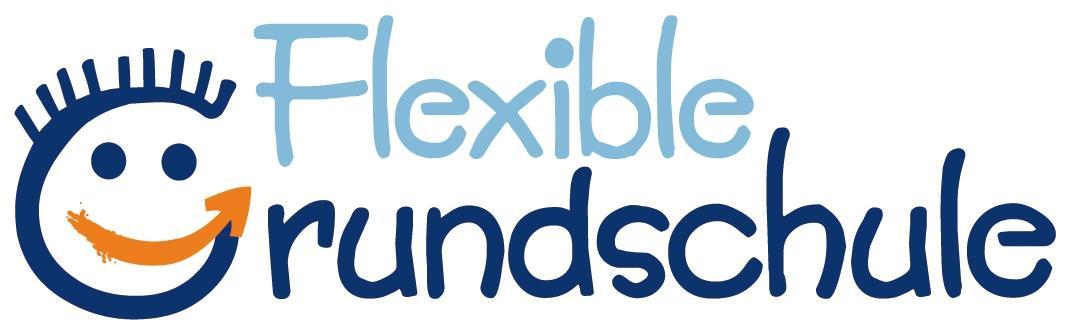 Tel: 0961 / 36457                                                               Fax: 0961 / 3811054                            verwaltung@clausnitzerschule.de                                          www.clausnitzerschule.de Krankheitsanzeige (Bitte am 1. Krankheitstag der Schule zukommen lassen, bei telefonischer Entschuldigung am 2.   Versäumnistag!) Die Schülerin/ Der Schüler___________________________________ Klasse _____  ist an ________________________________________________ erkrankt und deshalb verhindert am/ab ________________________ den Unterricht zu besuchen. Voraussichtliche Dauer der Erkrankung __________Tage ______________________________________________Datum                  Unterschrift der Erziehungsberechtigten       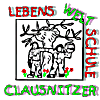 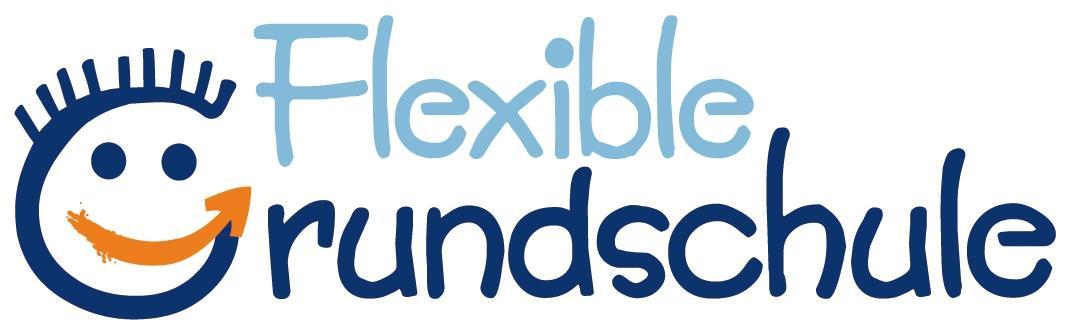 Clausnitzer-GrundschuleStresemannstr. 2392637 WeidenTel. 0961 / 36457Fax  0961 / 3811054verwaltung@clausnitzerschule.dewww.clausnitzerschule.deKrankheitsanzeige (Bitte am 1. Krankheitstag der Schule zukommen lassen, bei telefonischer Entschuldigung am 2. Versäumnistag!) Die Schülerin/ Der Schüler___________________________________ Klasse _____  ist an ________________________________________________ erkrankt und deshalb verhindert am/ab ________________________ den Unterricht zu besuchen. Voraussichtliche Dauer der Erkrankung __________Tage ______________________________________________Datum                  Unterschrift der Erziehungsberechtigten 